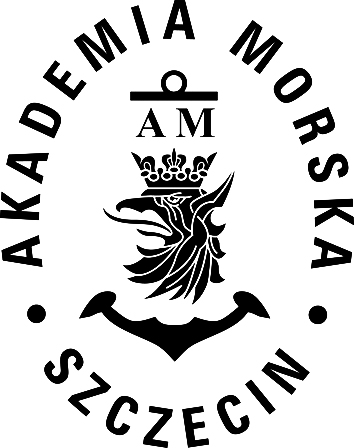                                                                        AKADEMIA MORSKA W SZCZECINIE                                        ul. Wały Chrobrego 1-2	70 -500 Szczecin                                 telefon (+48 91) 480 94 00	fax (+48 91) 480 95 75                                    www.am.szczecin.pl    e-mail:am@am.szczecin.pl 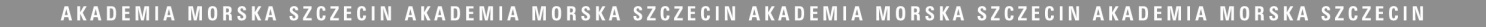 Szczecin, dn.26.03.2014Dotyczy: Przetargu nr AG/DK/6/2014 na dostawę materiałów eksploatacyjnych do sprzętu drukującego i kopiującego na potrzeby Akademii Morskiej w Szczecinie.I.  	Działając na podstawie art. 92 ustawy z dnia 29 stycznia 2004r.  Prawo zamówień publicznych, informujemy o wynikach postępowania.       W zakresie zadania 1 wybrano ofertę:PRAXIS ŁÓDŹ Pilecka i Petlak Spółka Jawna, ul. Wólczańska 66, 90-516 ŁódźOferta uzyskała 100 punktów w jedynym kryterium oceny ofert jakim jest cena,Cena oferty wyniosła 7976,55 zł bruttoW zakresie zadania 2 wybrano ofertę:PRAXIS ŁÓDŹ Pilecka i Petlak Spółka Jawna, ul. Wólczańska 66, 90-516 ŁódźOferta uzyskała 100 punktów w jedynym kryterium oceny ofert jakim jest cena,Cena oferty wyniosła 1586,70 zł bruttoW zakresie zadania 3 wybrano ofertęHAPRINT TONERY S.C. Błauciak Dariusz, Skowroński Przemysław,  Ustowo 40M/14, 70-001 UstowoOferta uzyskała 100 punktów w jedynym kryterium oceny ofert jakim jest cena,Cena oferty wyniosła 5510,40zł bruttoW zakresie zadania 4 wybrano ofertęBIURO PLUS Kitta i Spólka Sp. J., ul. Krolowej Korony Polskiej 25,70-485 SzczecinOferta uzyskała 100 punktów w jedynym kryterium oceny ofert jakim jest cena,Cena oferty wyniosła 576,12 zł bruttoW zakresie zadania 5 wybrano ofertę:HAPRINT TONERY S.C. Błauciak Dariusz, Skowroński Przemysław,  Ustowo 40M/14, 70-001 UstowoOferta uzyskała 100 punktów w jedynym kryterium oceny ofert jakim jest cena,Cena oferty wyniosła 2467,38 zł bruttoW zakresie zadania 6 wybrano ofertę:HAPRINT TONERY S.C. Błauciak Dariusz, Skowroński Przemysław,  Ustowo 40M/14, 70-001 UstowoOferta uzyskała 100 punktów w jedynym kryterium oceny ofert jakim jest cena,Cena oferty wyniosła 2462,46 zł bruttoII. Poniższa tabela zawiera ceny oraz punktację ofert w przedmiotowym postępowaniu, gdzie jedynym kryterium oceny była cena.Punktację obliczono według następującego wzoru:(Cena najniższej oferty / Cena badanej oferty) x 100 = liczba punktów za kryterium cena.III. Zamawiający informuje o odrzuceniu oferty nr 4 w zad. nr 5 i 6 Wykonawcy PRAXIS ŁÓDŹ Pilecka i Petlak Spółka Jawna, ul. Wólczańska 66, 90-516 Łódź na podstawie art. 89 ust. 1 pkt 2 ustawy z dnia 29 stycznia 2004r. Prawo zamówień publicznych, który brzmi: „Zamawiający odrzuca ofertę, jeżeli jej treść nie odpowiada treści specyfikacji istotnych warunków zamówienia, z zastrzeżeniem art. 87 ust. 2 pkt . Zamawiający działając na podstawie art. 87 ust. 1 ustawy PZP, który stanowi: „W toku badania i oceny ofert zamawiający może żądać od wykonawców wyjaśnień dotyczących treści złożonych ofert. Niedopuszczalne jest prowadzenie miedzy zamawiającym a wykonawca negocjacji dotyczących złożonej oferty oraz, z zastrzeżeniem ust. 1a i 2, dokonywanie jakiejkolwiek zmiany w jej treści” – zamawiający poprosił o wyjaśnienie poniżej wskazanej wątpliwości dotyczącej oferowanych produktów.Zamawiający powziął wątpliwość czy zaoferowane produkty w zadaniu 5, załącznik nr 1 e do SIWZ, pkt. 21 i 22 oraz w zadaniu 6, załącznik nr 1 f do SIWZ, pkt 3-6 są regenerowane, gdyż zgodnie z wiedzą Zamawiającego 100% nowy zamiennik jest niedopuszczalny w obrocie ponieważ zamienniki do tonerów w/w pozycji objęte są patentem, a tym samym czy spełnione są wymagania zawarte w SIWZ pkt. III, ppkt. 2.Zamawiający poprosił o przesłanie wyjaśnień dotyczących, że oferowane produkty spełniają wszystkie wymagania wyszczególnione przez Zamawiającego w opisie przedmiotu zamówienia pocztą lub na nr faxu (91) 48-09-575lub w sytuacji braku dostępności drogi faxowej e-mailem z zastrzeżeniem, że e-mail zostanie zwrotnie potwierdzony – adres ag@am.szczecin.pl, najpóźniej do dnia 14.03.2014 r.Wykonawca w odpowiedzi przesłał pismo iż nie jest w stanie udzielić odpowiedzi na zadane przez Zamawiającego pytanie.W związku z powyższym oferta Wykonawcy PRAXIS ŁÓDŹ Pilecka i Petlak Spółka Jawna, ul. Wólczańska 66, 90-516 Łódź dla zadania 5 i 6 podlega odrzuceniu na podstawie art. 89 ust. 1 pkt. 2 ustawy Prawo zamówień publicznych, gdyż Wykonawca nie wykazał, że oferowane dostawy spełniają wymagania postawione w SIWZ.III.Działając na podstawie art. 89 ust. 1 pkt 8), który stanowi: „Zamawiający odrzuca ofertę, jeżeli: jest nieważna na podtsawie odrębnych przepisów.”, Zamawiający  odrzuca ofertę Wykonawcy: Golden Line Paweł Dostych ul. Krakowska 150, 35-506 Rzeszów dla zadania 1-6. 	Wykonawca w swojej ofercie dla zadania 1-6, w załącznikach nr 1a-1f do SIWZ wypełnił tabele – opis przedmiotu zamowienia – wykaz asortymentu/cennik , wpisjąc w kolumnie E cenę jednostkową netto, a następnie dokonując przemnożenia obliczył wartość dla każdej pozycji oraz podał łączną cenę netto (sumę wszystkich wierszy kolumny G) w ramach każdego zadania.  	W ofercie, w załączniku nr 1 do SIWZ Wykonawca wypełnił wskazane przez Zamawiającego pola, wpisując przy każdym zadaniu kwotę netto i brutto, potwierdzając każdy zapis słownie.	Wykonawca każdorazowo wpisał kwotę netto z tabeli w miejsce kwoty brutto, dodatkowo od wartości tej policzył kwotę netto , co w rezultacie daje nam dwie różne wartości netto w ofercie. Zamawiający nie jest w stanie stwierdzić jednoznacznie która z podanych cen netto jest prawidłowa.	Przeliczanie cen netto z brutto lub odwrotnie prowadziłoby do niedopuszczalnej zmiany treści oferty 
w zakresie ceny.Dalatego też Zamawiający podjął decyzję o odrzuceniu oferty w zakresie zadań 1-6.IV.Zamawiający informuje, że termin zawarcia umowy o zamówienia publiczne w przedmiotowym postępowaniu, będzie zgodny z art. 94 ust. 1 p. 2  ustawy Prawo zamówień publicznych, który stanowi: „zamawiający zawiera umowę w sprawie zamówienia publicznego, z zastrzeżeniem art. 183 w terminie: nie krótszym niż 5 dni od dnia przekazania zawiadomienia o wyborze najkorzystniejszej oferty, jeżeli zawiadomienie zostało przesłane w sposób określony w art.27 ust.2, albo 10 dni – jeżeli zostało przesłane w inny sposób –w przypadku  Zamówień,  których wartość jest mniejsza niż kwoty określone w przepisach wydanych na podstawie art.11  ust.8”Do:a/aFIRMA HANDLOWA „KOMAX 9” ul. Przemysłowa 2, 10-418 Olsztyn, fax 89-534-43-33Golden Line Paweł Dostych ul. Krakowska 150, 35-506 Rzeszów, fax 17-250-27-26MTL System Lachowicz Tomasz, ul. Babimojska 9, 54-426 Wrocław, fax 71-795-95-35PRAXIS ŁÓDŹ Pilecka i Petlak Spółka Jawna, ul. Wólczańska 66, 90-516 Łódź, fax 42-6372389Przedsiębiorstwo Wielobranżowe MULTIKOM, ul. Fabryczna 15, 85-741 Bydgoszcz, fax 52 361 60 06BIURO PLUS  Kitta i Spólka Sp. J. ul. Krolowej Korony Polskiej 25, 70-485 Szczecin, fax 91 333 02 04HAPRINT TONERY S.C. Błauciak Dariusz, Skowroński Przemysław,  Ustowo 40M/14, 70-001 Ustowo, fax 91 812 09 14„ARSO SERWIS” Przedsiębiorstwo Usługowe ul. Domańskiego 7/1, 71-312 Szczecin, fax 91 43 100 63BLACKLINE Paweł Pinkowski, ul. Niemcewicza 26     71-520 Szczecin, fax 91 812 42 46FIRMA HANDLOWA „KOMAX 9” ul. Przemysłowa 2, 10-418 OlsztynGolden Line Paweł Dostych ul. Krakowska 150, 35-506 RzeszówMTL System Lachowicz Tomasz, ul. Babimojska 9, 54-426 WrocławPRAXIS ŁÓDŹ Pilecka i Petlak Spółka Jawna, ul. Wólczańska 66, 90-516 ŁódźPrzedsiębiorstwo Wielobranżowe MULTIKOM, Adam Papierski, ul. Fabryczna 15, 85-741 BydgoszczBIURO PLUS           Kitta i Spólka Sp. J. ul. Krolowej Korony Polskiej 25             70-485 SzczecinHAPRINT TONERY S.C. Błauciak Dariusz, Skowroński Przemysław,  Ustowo 40M/14, 70-001 Ustowo„ARSO SERWIS” Przedsiębiorstwo Usługowe, Roman Proszkowski, ul. Domańskiego 7/1, 71-312 SzczecinBLACKLINE Paweł Pinkowski                     ul. Niemcewicza 26     71-520 SzczecinNumer ofertyNumer oferty123456789Zadanie nr 1Cena brutto11 579,477 111,009 078,637 976,5511 115,8110 924,90-17 461,03-Zadanie nr 1Liczba punktów68,89Oferta odrzucona87,8610071,7673-45,68-Zadanie nr 2Cena brutto2 479,191 152,00-1 586,701 996,021 728,221880,674 664,27-Zadanie nr 2Liczba punktów64Oferta odrzucona-10079,4991,8184,3734,02-Zadanie nr 3Cena brutto6 574,234 250,70-5 595,276 500,416 352,845510,4017 465,09-Zadanie nr 3Liczba punktów83,82Oferta odrzucona-98,4884,7786,7410031,55-Zadanie nr 4Cena brutto1 255,71479,00-595,32858,05576,12745,383 443,94710,93Zadanie nr 4Liczba punktów45,88Oferta odrzucona-96,7767,1410077,2916,7381,04Zadanie nr 5Cena brutto6 141,761 898,00-2 293,952 816,322 971,572 467,389 538,983011,04Zadanie nr 5Liczba punktów40,17Oferta odrzucona-Oferta odrzucona87,6183,0310025,8781,94Zadanie nr 6Cena brutto3 287,051 696,00-2 458,773 364,413 981,692 462,469 817,98-Zadanie nr 6Liczba punktów74,91Oferta odrzucona-Oferta odrzucona73,19   61,8410025,08-